Bridging the Employment Gap SeriesReady For WorkChart Aligning the Curriculum to the OALCFIntroductionThis Ready For Work Curriculum was originally produced in 2008 as part of the Bridging the Employment Gap series of occupation-related manuals, and is aligned to the Essential Skills, as defined by Human Resources and Skills Development Canada (HRSDC).  With the implementation in Ontario of the Ontario Adult Literacy Curriculum Framework (OALCF), Simcoe/Muskoka Literacy Network has now aligned all the curriculum manuals to the competencies, task groups, and complexity levels of the OALCF.  While not all of the activities in this curriculum are tasks, in the truest definition, they have all been aligned for the benefit and convenience of practitioners and students who are using the curriculum.  The alignments were made using several assumptions and agreements:The curricula are used by a student-tutor pair or by a group of students with a practitioner (paid or volunteer).Competencies and task groups were selected based on the actual instructions to the practitioner as written for that activity.  Suggested or optional steps and additional activities have not been aligned.  If you include these optional steps or do the additional or suggested activities, additional competencies and/or changes to complexity levels may result.  In some cases, an instruction may be rather unclear.  For example, an instruction may say to  “use” one of the teaching aids or something from another resource; unless the instruction specifically states that the teaching aid would be given to or used with the student, we have assumed that it pertains to the practitioner only.If the instructions say to use an activity from another section of the curriculum or from another curriculum, then it will be aligned in that curriculum, and you will need to consult the alignment chart for that section or curriculum. Some of the activities are skill-building activities leading to a task or competency.  Therefore, in some cases, a competency or task group has been selected based on the task or competency being developed.In some activities, there is a fairly substantial amount of presentation and/or demonstration by the practitioner, and the student needs to use this information in associated activities afterwards.  In this case, competency A3 will be included in the chart for that activity.These curricula may be used with a tutor-student pair or in a group setting of several students and a practitioner.  Throughout the curricula there are many activities where the practitioner asks simple questions of the students.  Even though there may be more than one student present, the interchange needed to answer the questions is directly between the practitioner and the student answering.  In this case, competency B1.1 has been selected.If the activity instructions specify “Discuss” and it is clear that a more complex exchange of information and opinion is required, then B1.2 has been selected.   	  Please contact us if you have any comments or suggestions about this alignment chart.         Phone: 705-326-7227                         E-mail: simcoe.muskoka@literacynetwork.ca      Address:  575 West St. S., Unit 15, Orillia, ON  L3V 7N6            Website: www.nald.ca/smlnSimcoe/Muskoka Literacy Network is grateful for funding from the Ministry of Training, Colleges and Universities – Employment Ontario to complete this project.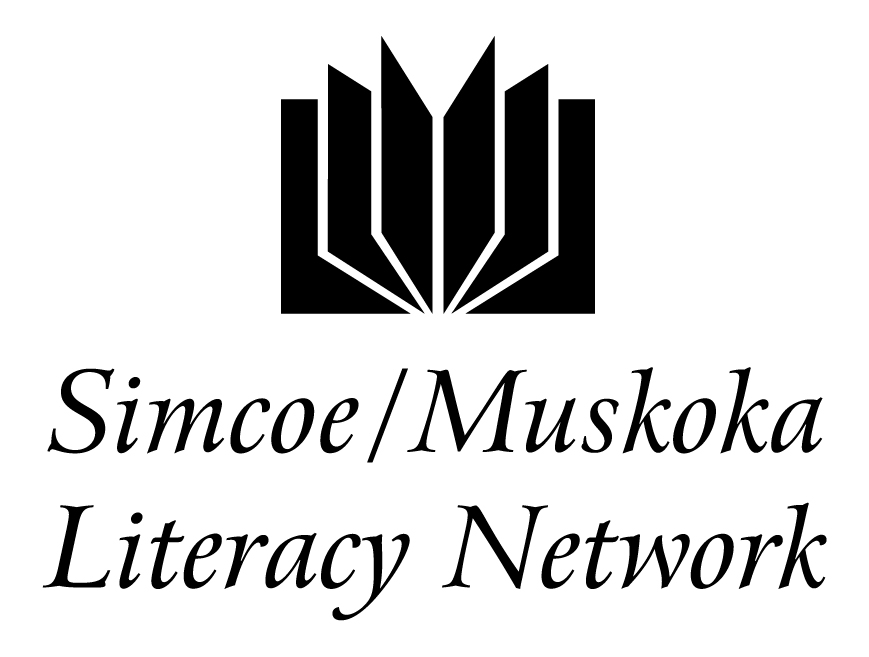 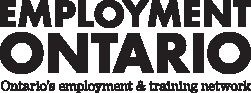 This Employment Ontario project was funded by the Ontario government.Ready for Work—Before Applying for the JobChoosing a JobReady for Work—Before Applying for the JobChoosing a JobReady for Work—Before Applying for the JobChoosing a JobReady for Work—Before Applying for the JobChoosing a JobReady for Work—Before Applying for the JobChoosing a JobReady for Work—Before Applying for the JobChoosing a JobReady for Work—Before Applying for the JobChoosing a JobReady for Work—Before Applying for the JobChoosing a JobReady for Work—Before Applying for the JobChoosing a JobReady for Work—Before Applying for the JobChoosing a JobReady for Work—Before Applying for the JobChoosing a JobReady for Work—Before Applying for the JobChoosing a JobReady for Work—Before Applying for the JobChoosing a JobReady for Work—Before Applying for the JobChoosing a JobReady for Work—Before Applying for the JobChoosing a JobReady for Work—Before Applying for the JobChoosing a JobReady for Work—Before Applying for the JobChoosing a JobReady for Work—Before Applying for the JobChoosing a JobReady for Work—Before Applying for the JobChoosing a JobReady for Work—Before Applying for the JobChoosing a JobReady for Work—Before Applying for the JobChoosing a JobReady for Work—Before Applying for the JobChoosing a JobReady for Work—Before Applying for the JobChoosing a JobReady for Work—Before Applying for the JobChoosing a JobReady for Work—Before Applying for the JobChoosing a JobReady for Work—Before Applying for the JobChoosing a JobReady for Work—Before Applying for the JobChoosing a JobReady for Work—Before Applying for the JobChoosing a JobReady for Work—Before Applying for the JobChoosing a JobReady for Work—Before Applying for the JobChoosing a JobReady for Work—Before Applying for the JobChoosing a JobReady for Work—Before Applying for the JobChoosing a JobReady for Work—Before Applying for the JobChoosing a JobReady for Work—Before Applying for the JobChoosing a JobReady for Work—Before Applying for the JobChoosing a JobReady for Work—Before Applying for the JobChoosing a JobReady for Work—Before Applying for the JobChoosing a JobReady for Work—Before Applying for the JobChoosing a JobCompetencyFind and Use informationFind and Use informationFind and Use informationFind and Use informationFind and Use informationFind and Use informationFind and Use informationCommunicate Ideas & InformationCommunicate Ideas & InformationCommunicate Ideas & InformationCommunicate Ideas & InformationCommunicate Ideas & InformationCommunicate Ideas & InformationCommunicate Ideas & InformationCommunicate Ideas & InformationCommunicate Ideas & InformationCommunicate Ideas & InformationUnderstand & Use NumbersUnderstand & Use NumbersUnderstand & Use NumbersUnderstand & Use NumbersUnderstand & Use NumbersUnderstand & Use NumbersUnderstand & Use NumbersUnderstand & Use NumbersUnderstand & Use NumbersUnderstand & Use NumbersUnderstand & Use NumbersUnderstand & Use NumbersUse Digital TechnologyUse Digital TechnologyUse Digital TechnologyManage LearningManage LearningManage LearningEngage With OthersTask Group Read Continuous TextInterpret DocumentsExtract information from films, broadcasts and presentationsInteract with othersWrite continuous textComplete and create documentsExpress oneself creativityManage Money Manage TimeUse MeasuresManage DataUse Digital TechnologyUse Digital TechnologyUse Digital TechnologyManage LearningManage LearningManage LearningEngage With OthersTask Group #A1. 1A1,2A1.3A2.1A2.2A2.3A3B1.1B1.2B1.3B2.1B2.1B2.3B3.1B3.2B3.3B4C1.1C1.2C1.3C2.1C2.1C2.3C3.1C3.2C3.3C4.1C4.2C4.3D.1D.2D.3E.1E,.2E.3FActivity1. Previous Job ExperiencesActivity2. What do you like to do?Activity3. Take the quizActivity4. Exploring new possibilitiesActivityDemo – Task 1ActivityWhat I Have Learned & Skills PractisedReady for Work—Before Applying for the JobFit For the JobReady for Work—Before Applying for the JobFit For the JobReady for Work—Before Applying for the JobFit For the JobReady for Work—Before Applying for the JobFit For the JobReady for Work—Before Applying for the JobFit For the JobReady for Work—Before Applying for the JobFit For the JobReady for Work—Before Applying for the JobFit For the JobReady for Work—Before Applying for the JobFit For the JobReady for Work—Before Applying for the JobFit For the JobReady for Work—Before Applying for the JobFit For the JobReady for Work—Before Applying for the JobFit For the JobReady for Work—Before Applying for the JobFit For the JobReady for Work—Before Applying for the JobFit For the JobReady for Work—Before Applying for the JobFit For the JobReady for Work—Before Applying for the JobFit For the JobReady for Work—Before Applying for the JobFit For the JobReady for Work—Before Applying for the JobFit For the JobReady for Work—Before Applying for the JobFit For the JobReady for Work—Before Applying for the JobFit For the JobReady for Work—Before Applying for the JobFit For the JobReady for Work—Before Applying for the JobFit For the JobReady for Work—Before Applying for the JobFit For the JobReady for Work—Before Applying for the JobFit For the JobReady for Work—Before Applying for the JobFit For the JobReady for Work—Before Applying for the JobFit For the JobReady for Work—Before Applying for the JobFit For the JobReady for Work—Before Applying for the JobFit For the JobReady for Work—Before Applying for the JobFit For the JobReady for Work—Before Applying for the JobFit For the JobReady for Work—Before Applying for the JobFit For the JobReady for Work—Before Applying for the JobFit For the JobReady for Work—Before Applying for the JobFit For the JobReady for Work—Before Applying for the JobFit For the JobReady for Work—Before Applying for the JobFit For the JobReady for Work—Before Applying for the JobFit For the JobReady for Work—Before Applying for the JobFit For the JobReady for Work—Before Applying for the JobFit For the JobReady for Work—Before Applying for the JobFit For the JobCompetencyFind and Use informationFind and Use informationFind and Use informationFind and Use informationFind and Use informationFind and Use informationFind and Use informationCommunicate Ideas & InformationCommunicate Ideas & InformationCommunicate Ideas & InformationCommunicate Ideas & InformationCommunicate Ideas & InformationCommunicate Ideas & InformationCommunicate Ideas & InformationCommunicate Ideas & InformationCommunicate Ideas & InformationCommunicate Ideas & InformationUnderstand & Use NumbersUnderstand & Use NumbersUnderstand & Use NumbersUnderstand & Use NumbersUnderstand & Use NumbersUnderstand & Use NumbersUnderstand & Use NumbersUnderstand & Use NumbersUnderstand & Use NumbersUnderstand & Use NumbersUnderstand & Use NumbersUnderstand & Use NumbersUse Digital TechnologyUse Digital TechnologyUse Digital TechnologyManage LearningManage LearningManage LearningEngage With OthersTask Group Read Continuous TextInterpret DocumentsExtract information from films, broadcasts and presentationsInteract with othersWrite continuous textComplete and create documentsExpress oneself creativityManage Money Manage TimeUse MeasuresManage DataUse Digital TechnologyUse Digital TechnologyUse Digital TechnologyManage LearningManage LearningManage LearningEngage With OthersTask Group #A1. 1A1,2A1.3A2.1A2.2A2.3A3B1.1B1.2B1.3B2.1B2.1B2.3B3.1B3.2B3.3B4C1.1C1.2C1.3C2.1C2.1C2.3C3.1C3.2C3.3C4.1C4.2C4.3D.1D.2D.3E.1E,.2E.3FActivity1.  Healthy and fit for a jobActivity2.  Physical demandsActivity3.  Health & SafetyActivity4.  Working environmentActivity5.  Job accommodations requiredActivityDemo – Task 1ActivityWhat I Have Learned & Skills PractisedReady for Work—Before Applying for the JobKeep FitReady for Work—Before Applying for the JobKeep FitReady for Work—Before Applying for the JobKeep FitReady for Work—Before Applying for the JobKeep FitReady for Work—Before Applying for the JobKeep FitReady for Work—Before Applying for the JobKeep FitReady for Work—Before Applying for the JobKeep FitReady for Work—Before Applying for the JobKeep FitReady for Work—Before Applying for the JobKeep FitReady for Work—Before Applying for the JobKeep FitReady for Work—Before Applying for the JobKeep FitReady for Work—Before Applying for the JobKeep FitReady for Work—Before Applying for the JobKeep FitReady for Work—Before Applying for the JobKeep FitReady for Work—Before Applying for the JobKeep FitReady for Work—Before Applying for the JobKeep FitReady for Work—Before Applying for the JobKeep FitReady for Work—Before Applying for the JobKeep FitReady for Work—Before Applying for the JobKeep FitReady for Work—Before Applying for the JobKeep FitReady for Work—Before Applying for the JobKeep FitReady for Work—Before Applying for the JobKeep FitReady for Work—Before Applying for the JobKeep FitReady for Work—Before Applying for the JobKeep FitReady for Work—Before Applying for the JobKeep FitReady for Work—Before Applying for the JobKeep FitReady for Work—Before Applying for the JobKeep FitReady for Work—Before Applying for the JobKeep FitReady for Work—Before Applying for the JobKeep FitReady for Work—Before Applying for the JobKeep FitReady for Work—Before Applying for the JobKeep FitReady for Work—Before Applying for the JobKeep FitReady for Work—Before Applying for the JobKeep FitReady for Work—Before Applying for the JobKeep FitReady for Work—Before Applying for the JobKeep FitReady for Work—Before Applying for the JobKeep FitReady for Work—Before Applying for the JobKeep FitReady for Work—Before Applying for the JobKeep FitCompetencyFind and Use informationFind and Use informationFind and Use informationFind and Use informationFind and Use informationFind and Use informationFind and Use informationCommunicate Ideas & InformationCommunicate Ideas & InformationCommunicate Ideas & InformationCommunicate Ideas & InformationCommunicate Ideas & InformationCommunicate Ideas & InformationCommunicate Ideas & InformationCommunicate Ideas & InformationCommunicate Ideas & InformationCommunicate Ideas & InformationUnderstand & Use NumbersUnderstand & Use NumbersUnderstand & Use NumbersUnderstand & Use NumbersUnderstand & Use NumbersUnderstand & Use NumbersUnderstand & Use NumbersUnderstand & Use NumbersUnderstand & Use NumbersUnderstand & Use NumbersUnderstand & Use NumbersUnderstand & Use NumbersUse Digital TechnologyUse Digital TechnologyUse Digital TechnologyManage LearningManage LearningManage LearningEngage With OthersTask Group Read Continuous TextInterpret DocumentsExtract information from films, broadcasts and presentationsInteract with othersWrite continuous textComplete and create documentsExpress oneself creativityManage Money Manage TimeUse MeasuresManage DataUse Digital TechnologyUse Digital TechnologyUse Digital TechnologyManage LearningManage LearningManage LearningEngage With OthersTask Group #A1. 1A1,2A1.3A2.1A2.2A2.3A3B1.1B1.2B1.3B2.1B2.1B2.3B3.1B3.2B3.3B4C1.1C1.2C1.3C2.1C2.1C2.3C3.1C3.2C3.3C4.1C4.2C4.3D.1D.2D.3E.1E,.2E.3FActivity1. Canada’s Food guideActivity2. Individual RequirementsActivity3. How much is a serving?Activity4. NutritionActivity5. Planning a lunchActivity6.  Shopping on a budgetActivity7. Trip to the grocery storeActivity8. Get activeActivity9. Endurance, flexibility, strengthActivity10. ExerciseActivity11. Personal Fitness PlanActivityDemo – Task 1ActivityDemo – Task 2ActivityWhat I Have Learned & Skills PractisedReady for Work—Before Applying for the JobUsing a Wallet CardReady for Work—Before Applying for the JobUsing a Wallet CardReady for Work—Before Applying for the JobUsing a Wallet CardReady for Work—Before Applying for the JobUsing a Wallet CardReady for Work—Before Applying for the JobUsing a Wallet CardReady for Work—Before Applying for the JobUsing a Wallet CardReady for Work—Before Applying for the JobUsing a Wallet CardReady for Work—Before Applying for the JobUsing a Wallet CardReady for Work—Before Applying for the JobUsing a Wallet CardReady for Work—Before Applying for the JobUsing a Wallet CardReady for Work—Before Applying for the JobUsing a Wallet CardReady for Work—Before Applying for the JobUsing a Wallet CardReady for Work—Before Applying for the JobUsing a Wallet CardReady for Work—Before Applying for the JobUsing a Wallet CardReady for Work—Before Applying for the JobUsing a Wallet CardReady for Work—Before Applying for the JobUsing a Wallet CardReady for Work—Before Applying for the JobUsing a Wallet CardReady for Work—Before Applying for the JobUsing a Wallet CardReady for Work—Before Applying for the JobUsing a Wallet CardReady for Work—Before Applying for the JobUsing a Wallet CardReady for Work—Before Applying for the JobUsing a Wallet CardReady for Work—Before Applying for the JobUsing a Wallet CardReady for Work—Before Applying for the JobUsing a Wallet CardReady for Work—Before Applying for the JobUsing a Wallet CardReady for Work—Before Applying for the JobUsing a Wallet CardReady for Work—Before Applying for the JobUsing a Wallet CardReady for Work—Before Applying for the JobUsing a Wallet CardReady for Work—Before Applying for the JobUsing a Wallet CardReady for Work—Before Applying for the JobUsing a Wallet CardReady for Work—Before Applying for the JobUsing a Wallet CardReady for Work—Before Applying for the JobUsing a Wallet CardReady for Work—Before Applying for the JobUsing a Wallet CardReady for Work—Before Applying for the JobUsing a Wallet CardReady for Work—Before Applying for the JobUsing a Wallet CardReady for Work—Before Applying for the JobUsing a Wallet CardReady for Work—Before Applying for the JobUsing a Wallet CardReady for Work—Before Applying for the JobUsing a Wallet CardReady for Work—Before Applying for the JobUsing a Wallet CardCompetencyFind and Use informationFind and Use informationFind and Use informationFind and Use informationFind and Use informationFind and Use informationFind and Use informationCommunicate Ideas & InformationCommunicate Ideas & InformationCommunicate Ideas & InformationCommunicate Ideas & InformationCommunicate Ideas & InformationCommunicate Ideas & InformationCommunicate Ideas & InformationCommunicate Ideas & InformationCommunicate Ideas & InformationCommunicate Ideas & InformationUnderstand & Use NumbersUnderstand & Use NumbersUnderstand & Use NumbersUnderstand & Use NumbersUnderstand & Use NumbersUnderstand & Use NumbersUnderstand & Use NumbersUnderstand & Use NumbersUnderstand & Use NumbersUnderstand & Use NumbersUnderstand & Use NumbersUnderstand & Use NumbersUse Digital TechnologyUse Digital TechnologyUse Digital TechnologyManage LearningManage LearningManage LearningEngage With OthersTask Group Read Continuous TextInterpret DocumentsExtract information from films, broadcasts and presentationsInteract with othersWrite continuous textComplete and create documentsExpress oneself creativityManage Money Manage TimeUse MeasuresManage DataUse Digital TechnologyUse Digital TechnologyUse Digital TechnologyManage LearningManage LearningManage LearningEngage With OthersTask Group #A1. 1A1,2A1.3A2.1A2.2A2.3A3B1.1B1.2B1.3B2.1B2.1B2.3B3.1B3.2B3.3B4C1.1C1.2C1.3C2.1C2.1C2.3C3.1C3.2C3.3C4.1C4.2C4.3D.1D.2D.3E.1E,.2E.3FActivity1.Personal identificationActivity2. Work information cardActivity3. Personal informationActivityDemo – Task 1ActivityWhat I Have Learned & Skills PractisedReady for Work—Before Applying for the JobGoing for the InterviewReady for Work—Before Applying for the JobGoing for the InterviewReady for Work—Before Applying for the JobGoing for the InterviewReady for Work—Before Applying for the JobGoing for the InterviewReady for Work—Before Applying for the JobGoing for the InterviewReady for Work—Before Applying for the JobGoing for the InterviewReady for Work—Before Applying for the JobGoing for the InterviewReady for Work—Before Applying for the JobGoing for the InterviewReady for Work—Before Applying for the JobGoing for the InterviewReady for Work—Before Applying for the JobGoing for the InterviewReady for Work—Before Applying for the JobGoing for the InterviewReady for Work—Before Applying for the JobGoing for the InterviewReady for Work—Before Applying for the JobGoing for the InterviewReady for Work—Before Applying for the JobGoing for the InterviewReady for Work—Before Applying for the JobGoing for the InterviewReady for Work—Before Applying for the JobGoing for the InterviewReady for Work—Before Applying for the JobGoing for the InterviewReady for Work—Before Applying for the JobGoing for the InterviewReady for Work—Before Applying for the JobGoing for the InterviewReady for Work—Before Applying for the JobGoing for the InterviewReady for Work—Before Applying for the JobGoing for the InterviewReady for Work—Before Applying for the JobGoing for the InterviewReady for Work—Before Applying for the JobGoing for the InterviewReady for Work—Before Applying for the JobGoing for the InterviewReady for Work—Before Applying for the JobGoing for the InterviewReady for Work—Before Applying for the JobGoing for the InterviewReady for Work—Before Applying for the JobGoing for the InterviewReady for Work—Before Applying for the JobGoing for the InterviewReady for Work—Before Applying for the JobGoing for the InterviewReady for Work—Before Applying for the JobGoing for the InterviewReady for Work—Before Applying for the JobGoing for the InterviewReady for Work—Before Applying for the JobGoing for the InterviewReady for Work—Before Applying for the JobGoing for the InterviewReady for Work—Before Applying for the JobGoing for the InterviewReady for Work—Before Applying for the JobGoing for the InterviewReady for Work—Before Applying for the JobGoing for the InterviewReady for Work—Before Applying for the JobGoing for the InterviewReady for Work—Before Applying for the JobGoing for the InterviewCompetencyFind and Use informationFind and Use informationFind and Use informationFind and Use informationFind and Use informationFind and Use informationFind and Use informationCommunicate Ideas & InformationCommunicate Ideas & InformationCommunicate Ideas & InformationCommunicate Ideas & InformationCommunicate Ideas & InformationCommunicate Ideas & InformationCommunicate Ideas & InformationCommunicate Ideas & InformationCommunicate Ideas & InformationCommunicate Ideas & InformationUnderstand & Use NumbersUnderstand & Use NumbersUnderstand & Use NumbersUnderstand & Use NumbersUnderstand & Use NumbersUnderstand & Use NumbersUnderstand & Use NumbersUnderstand & Use NumbersUnderstand & Use NumbersUnderstand & Use NumbersUnderstand & Use NumbersUnderstand & Use NumbersUse Digital TechnologyUse Digital TechnologyUse Digital TechnologyManage LearningManage LearningManage LearningEngage With OthersTask Group Read Continuous TextInterpret DocumentsExtract information from films, broadcasts and presentationsInteract with othersWrite continuous textComplete and create documentsExpress oneself creativityManage Money Manage TimeUse MeasuresManage DataUse Digital TechnologyUse Digital TechnologyUse Digital TechnologyManage LearningManage LearningManage LearningEngage With OthersTask Group #A1. 1A1,2A1.3A2.1A2.2A2.3A3B1.1B1.2B1.3B2.1B2.1B2.3B3.1B3.2B3.3B4C1.1C1.2C1.3C2.1C2.1C2.3C3.1C3.2C3.3C4.1C4.2C4.3D.1D.2D.3E.1E,.2E.3FActivity1. Personal hygieneActivity2. A clean bodyActivity3. AccessoriesActivity4. What to wearActivity5. Non-verbal communicationActivity6. Acceptable & unacceptable behaviourActivity7. Questions to askActivity8. Possible interview questionsActivity9. VoiceActivity10. Getting readyActivity11. Role playActivity12. Self-evaluationActivityDemo – Task 1ActivityDemo – Task 2ActivityDemo – Task 3ActivityDemo – Task 4ActivityWhat I Have Learned & Skills PractisedReady for Work—On The JobPay InformationReady for Work—On The JobPay InformationReady for Work—On The JobPay InformationReady for Work—On The JobPay InformationReady for Work—On The JobPay InformationReady for Work—On The JobPay InformationReady for Work—On The JobPay InformationReady for Work—On The JobPay InformationReady for Work—On The JobPay InformationReady for Work—On The JobPay InformationReady for Work—On The JobPay InformationReady for Work—On The JobPay InformationReady for Work—On The JobPay InformationReady for Work—On The JobPay InformationReady for Work—On The JobPay InformationReady for Work—On The JobPay InformationReady for Work—On The JobPay InformationReady for Work—On The JobPay InformationReady for Work—On The JobPay InformationReady for Work—On The JobPay InformationReady for Work—On The JobPay InformationReady for Work—On The JobPay InformationReady for Work—On The JobPay InformationReady for Work—On The JobPay InformationReady for Work—On The JobPay InformationReady for Work—On The JobPay InformationReady for Work—On The JobPay InformationReady for Work—On The JobPay InformationReady for Work—On The JobPay InformationReady for Work—On The JobPay InformationReady for Work—On The JobPay InformationReady for Work—On The JobPay InformationReady for Work—On The JobPay InformationReady for Work—On The JobPay InformationReady for Work—On The JobPay InformationReady for Work—On The JobPay InformationReady for Work—On The JobPay InformationReady for Work—On The JobPay InformationCompetencyFind and Use informationFind and Use informationFind and Use informationFind and Use informationFind and Use informationFind and Use informationFind and Use informationCommunicate Ideas & InformationCommunicate Ideas & InformationCommunicate Ideas & InformationCommunicate Ideas & InformationCommunicate Ideas & InformationCommunicate Ideas & InformationCommunicate Ideas & InformationCommunicate Ideas & InformationCommunicate Ideas & InformationCommunicate Ideas & InformationUnderstand & Use NumbersUnderstand & Use NumbersUnderstand & Use NumbersUnderstand & Use NumbersUnderstand & Use NumbersUnderstand & Use NumbersUnderstand & Use NumbersUnderstand & Use NumbersUnderstand & Use NumbersUnderstand & Use NumbersUnderstand & Use NumbersUnderstand & Use NumbersUse Digital TechnologyUse Digital TechnologyUse Digital TechnologyManage LearningManage LearningManage LearningEngage With OthersTask Group Read Continuous TextInterpret DocumentsExtract information from films, broadcasts and presentationsInteract with othersWrite continuous textComplete and create documentsExpress oneself creativityManage Money Manage TimeUse MeasuresManage DataUse Digital TechnologyUse Digital TechnologyUse Digital TechnologyManage LearningManage LearningManage LearningEngage With OthersTask Group #A1. 1A1,2A1.3A2.1A2.2A2.3A3B1.1B1.2B1.3B2.1B2.1B2.3B3.1B3.2B3.3B4C1.1C1.2C1.3C2.1C2.1C2.3C3.1C3.2C3.3C4.1C4.2C4.3D.1D.2D.3E.1E,.2E.3FActivity1. How people are paidActivity2. ChequesActivity3. Direct DepositActivity4. VocabularyActivity5. Gross and Net PayActivity6. DeductionsActivity7. AbbreviationsActivity8. Social Insurance NumberActivity9. Pay Period and Pay DateActivity10. Earnings CalculationsActivity11. CashActivityDemo – Task 1ActivityDemo – Task 2ActivityDemo – Task 3ActivityDemo – Task 4ActivityWhat I have Learned & Skills PractisedReady for Work—On The JobForm FillingReady for Work—On The JobForm FillingReady for Work—On The JobForm FillingReady for Work—On The JobForm FillingReady for Work—On The JobForm FillingReady for Work—On The JobForm FillingReady for Work—On The JobForm FillingReady for Work—On The JobForm FillingReady for Work—On The JobForm FillingReady for Work—On The JobForm FillingReady for Work—On The JobForm FillingReady for Work—On The JobForm FillingReady for Work—On The JobForm FillingReady for Work—On The JobForm FillingReady for Work—On The JobForm FillingReady for Work—On The JobForm FillingReady for Work—On The JobForm FillingReady for Work—On The JobForm FillingReady for Work—On The JobForm FillingReady for Work—On The JobForm FillingReady for Work—On The JobForm FillingReady for Work—On The JobForm FillingReady for Work—On The JobForm FillingReady for Work—On The JobForm FillingReady for Work—On The JobForm FillingReady for Work—On The JobForm FillingReady for Work—On The JobForm FillingReady for Work—On The JobForm FillingReady for Work—On The JobForm FillingReady for Work—On The JobForm FillingReady for Work—On The JobForm FillingReady for Work—On The JobForm FillingReady for Work—On The JobForm FillingReady for Work—On The JobForm FillingReady for Work—On The JobForm FillingReady for Work—On The JobForm FillingReady for Work—On The JobForm FillingReady for Work—On The JobForm FillingCompetencyFind and Use informationFind and Use informationFind and Use informationFind and Use informationFind and Use informationFind and Use informationFind and Use informationCommunicate Ideas & InformationCommunicate Ideas & InformationCommunicate Ideas & InformationCommunicate Ideas & InformationCommunicate Ideas & InformationCommunicate Ideas & InformationCommunicate Ideas & InformationCommunicate Ideas & InformationCommunicate Ideas & InformationCommunicate Ideas & InformationUnderstand & Use NumbersUnderstand & Use NumbersUnderstand & Use NumbersUnderstand & Use NumbersUnderstand & Use NumbersUnderstand & Use NumbersUnderstand & Use NumbersUnderstand & Use NumbersUnderstand & Use NumbersUnderstand & Use NumbersUnderstand & Use NumbersUnderstand & Use NumbersUse Digital TechnologyUse Digital TechnologyUse Digital TechnologyManage LearningManage LearningManage LearningEngage With OthersTask Group Read Continuous TextInterpret DocumentsExtract information from films, broadcasts and presentationsInteract with othersWrite continuous textComplete and create documentsExpress oneself creativityManage Money Manage TimeUse MeasuresManage DataUse Digital TechnologyUse Digital TechnologyUse Digital TechnologyManage LearningManage LearningManage LearningEngage With OthersTask Group #A1. 1A1,2A1.3A2.1A2.2A2.3A3B1.1B1.2B1.3B2.1B2.1B2.3B3.1B3.2B3.3B4C1.1C1.2C1.3C2.1C2.1C2.3C3.1C3.2C3.3C4.1C4.2C4.3D.1D.2D.3E.1E,.2E.3FActivity1. Personal informationActivity2.Work related skillsActivity3. EmploymentActivity4. EmployedActivity5. Health claimActivity6. TrainingActivity7. Using e-mailActivity8. Sending a faxActivity9. TimesheetsActivity10. Filling in a timesheetActivity11. Work logActivity12. Completing a work logActivityDemo – Task 1ActivityDemo – Task 2ActivityWhat I Have Learned & Skills PractisedReady for Work—On The JobSucceeding in the WorkplaceReady for Work—On The JobSucceeding in the WorkplaceReady for Work—On The JobSucceeding in the WorkplaceReady for Work—On The JobSucceeding in the WorkplaceReady for Work—On The JobSucceeding in the WorkplaceReady for Work—On The JobSucceeding in the WorkplaceReady for Work—On The JobSucceeding in the WorkplaceReady for Work—On The JobSucceeding in the WorkplaceReady for Work—On The JobSucceeding in the WorkplaceReady for Work—On The JobSucceeding in the WorkplaceReady for Work—On The JobSucceeding in the WorkplaceReady for Work—On The JobSucceeding in the WorkplaceReady for Work—On The JobSucceeding in the WorkplaceReady for Work—On The JobSucceeding in the WorkplaceReady for Work—On The JobSucceeding in the WorkplaceReady for Work—On The JobSucceeding in the WorkplaceReady for Work—On The JobSucceeding in the WorkplaceReady for Work—On The JobSucceeding in the WorkplaceReady for Work—On The JobSucceeding in the WorkplaceReady for Work—On The JobSucceeding in the WorkplaceReady for Work—On The JobSucceeding in the WorkplaceReady for Work—On The JobSucceeding in the WorkplaceReady for Work—On The JobSucceeding in the WorkplaceReady for Work—On The JobSucceeding in the WorkplaceReady for Work—On The JobSucceeding in the WorkplaceReady for Work—On The JobSucceeding in the WorkplaceReady for Work—On The JobSucceeding in the WorkplaceReady for Work—On The JobSucceeding in the WorkplaceReady for Work—On The JobSucceeding in the WorkplaceReady for Work—On The JobSucceeding in the WorkplaceReady for Work—On The JobSucceeding in the WorkplaceReady for Work—On The JobSucceeding in the WorkplaceReady for Work—On The JobSucceeding in the WorkplaceReady for Work—On The JobSucceeding in the WorkplaceReady for Work—On The JobSucceeding in the WorkplaceReady for Work—On The JobSucceeding in the WorkplaceReady for Work—On The JobSucceeding in the WorkplaceReady for Work—On The JobSucceeding in the WorkplaceCompetencyFind and Use informationFind and Use informationFind and Use informationFind and Use informationFind and Use informationFind and Use informationFind and Use informationCommunicate Ideas & InformationCommunicate Ideas & InformationCommunicate Ideas & InformationCommunicate Ideas & InformationCommunicate Ideas & InformationCommunicate Ideas & InformationCommunicate Ideas & InformationCommunicate Ideas & InformationCommunicate Ideas & InformationCommunicate Ideas & InformationUnderstand & Use NumbersUnderstand & Use NumbersUnderstand & Use NumbersUnderstand & Use NumbersUnderstand & Use NumbersUnderstand & Use NumbersUnderstand & Use NumbersUnderstand & Use NumbersUnderstand & Use NumbersUnderstand & Use NumbersUnderstand & Use NumbersUnderstand & Use NumbersUse Digital TechnologyUse Digital TechnologyUse Digital TechnologyManage LearningManage LearningManage LearningEngage With OthersTask Group Read Continuous TextInterpret DocumentsExtract information from films, broadcasts and presentationsInteract with othersWrite continuous textComplete and create documentsExpress oneself creativityManage Money Manage TimeUse MeasuresManage DataUse Digital TechnologyUse Digital TechnologyUse Digital TechnologyManage LearningManage LearningManage LearningEngage With OthersTask Group #A1. 1A1,2A1.3A2.1A2.2A2.3A3B1.1B1.2B1.3B2.1B2.1B2.3B3.1B3.2B3.3B4C1.1C1.2C1.3C2.1C2.1C2.3C3.1C3.2C3.3C4.1C4.2C4.3D.1D.2D.3E.1E,.2E.3FActivityWorking with OthersActivity1.  Conversational skillsActivity2.  Body languageActivity3. Problem solvingActivity4. ApologizingActivity5. Respect in the workplaceActivity6. Accepting criticismActivity7. GossipActivity8.  JokesActivity9. Appropriate topicsActivityDemo – Task 1ActivityDemo – Task 2ActivityDemo – Task 3ActivityDemo – Task 4ActivityDemo – Task 5ActivityDemo – Task 6ActivityDemo – Task 7ActivityDemo – Task 8ActivityDemo – Task 9ActivityWhat I Have Learned & Skills PractisedActivityEmployee ResponsibilitiesActivity10. Good timekeepingActivity11.  FlexibilityActivity12. PolitenessActivity13.  Respect and responsibility in teamworkActivity14. Taking time offActivity15. Clean and neatActivity16. Willing to learnActivityDemo – Task 1ActivityDemo – Task 2ActivityWhat I Have Learned & Skills PractisedActivityEmployer ResponsibilitiesActivity17.  What is a commitmentActivity18. Commitment to communityActivity19. Responsibility to the environmentActivity20. TrainingActivity21.  Time offActivity22. Dignity and respectActivityDemo – Task 1ActivityWhat I Have Learned & Skills Practised  Ready for Work—On The Job    Messages  Ready for Work—On The Job    Messages  Ready for Work—On The Job    Messages  Ready for Work—On The Job    Messages  Ready for Work—On The Job    Messages  Ready for Work—On The Job    Messages  Ready for Work—On The Job    Messages  Ready for Work—On The Job    Messages  Ready for Work—On The Job    Messages  Ready for Work—On The Job    Messages  Ready for Work—On The Job    Messages  Ready for Work—On The Job    Messages  Ready for Work—On The Job    Messages  Ready for Work—On The Job    Messages  Ready for Work—On The Job    Messages  Ready for Work—On The Job    Messages  Ready for Work—On The Job    Messages  Ready for Work—On The Job    Messages  Ready for Work—On The Job    Messages  Ready for Work—On The Job    Messages  Ready for Work—On The Job    Messages  Ready for Work—On The Job    Messages  Ready for Work—On The Job    Messages  Ready for Work—On The Job    Messages  Ready for Work—On The Job    Messages  Ready for Work—On The Job    Messages  Ready for Work—On The Job    Messages  Ready for Work—On The Job    Messages  Ready for Work—On The Job    Messages  Ready for Work—On The Job    Messages  Ready for Work—On The Job    Messages  Ready for Work—On The Job    Messages  Ready for Work—On The Job    Messages  Ready for Work—On The Job    Messages  Ready for Work—On The Job    Messages  Ready for Work—On The Job    Messages  Ready for Work—On The Job    Messages  Ready for Work—On The Job    MessagesCompetencyFind and Use informationFind and Use informationFind and Use informationFind and Use informationFind and Use informationFind and Use informationFind and Use informationCommunicate Ideas & InformationCommunicate Ideas & InformationCommunicate Ideas & InformationCommunicate Ideas & InformationCommunicate Ideas & InformationCommunicate Ideas & InformationCommunicate Ideas & InformationCommunicate Ideas & InformationCommunicate Ideas & InformationCommunicate Ideas & InformationUnderstand & Use NumbersUnderstand & Use NumbersUnderstand & Use NumbersUnderstand & Use NumbersUnderstand & Use NumbersUnderstand & Use NumbersUnderstand & Use NumbersUnderstand & Use NumbersUnderstand & Use NumbersUnderstand & Use NumbersUnderstand & Use NumbersUnderstand & Use NumbersUse Digital TechnologyUse Digital TechnologyUse Digital TechnologyManage LearningManage LearningManage LearningEngage With OthersTask Group Read Continuous TextInterpret DocumentsExtract information from films, broadcasts and presentationsInteract with othersWrite continuous textComplete and create documentsExpress oneself creativityManage Money Manage TimeUse MeasuresManage DataUse Digital TechnologyUse Digital TechnologyUse Digital TechnologyManage LearningManage LearningManage LearningEngage With OthersTask Group #A1. 1A1,2A1.3A2.1A2.2A2.3A3B1.1B1.2B1.3B2.1B2.1B2.3B3.1B3.2B3.3B4C1.1C1.2C1.3C2.1C2.1C2.3C3.1C3.2C3.3C4.1C4.2C4.3D.1D.2D.3E.1E,.2E.3FActivity 1. Message experienceActivity 2. Role playActivity 3. More practiceActivity 4. Passing on a message orallyActivity 5. Leaving a voicemail messageActivity 6. Reading a memoActivity 7. Writing a memoActivity 8.  E-mailActivity 9. E-mail addressActivity 10. Receiving e-mailActivity 11. Reply or forwardActivity 12. Sending an e-mailActivity Demo – Task 1ActivityDemo – Task 2ActivityDemo – Task 3ActivityDemo – Task 4ActivityWhat I Have Learned & Skills PractisedReady for Work—On The JobBus SmartReady for Work—On The JobBus SmartReady for Work—On The JobBus SmartReady for Work—On The JobBus SmartReady for Work—On The JobBus SmartReady for Work—On The JobBus SmartReady for Work—On The JobBus SmartReady for Work—On The JobBus SmartReady for Work—On The JobBus SmartReady for Work—On The JobBus SmartReady for Work—On The JobBus SmartReady for Work—On The JobBus SmartReady for Work—On The JobBus SmartReady for Work—On The JobBus SmartReady for Work—On The JobBus SmartReady for Work—On The JobBus SmartReady for Work—On The JobBus SmartReady for Work—On The JobBus SmartReady for Work—On The JobBus SmartReady for Work—On The JobBus SmartReady for Work—On The JobBus SmartReady for Work—On The JobBus SmartReady for Work—On The JobBus SmartReady for Work—On The JobBus SmartReady for Work—On The JobBus SmartReady for Work—On The JobBus SmartReady for Work—On The JobBus SmartReady for Work—On The JobBus SmartReady for Work—On The JobBus SmartReady for Work—On The JobBus SmartReady for Work—On The JobBus SmartReady for Work—On The JobBus SmartReady for Work—On The JobBus SmartReady for Work—On The JobBus SmartReady for Work—On The JobBus SmartReady for Work—On The JobBus SmartReady for Work—On The JobBus SmartReady for Work—On The JobBus SmartCompetencyFind and Use informationFind and Use informationFind and Use informationFind and Use informationFind and Use informationFind and Use informationFind and Use informationCommunicate Ideas & InformationCommunicate Ideas & InformationCommunicate Ideas & InformationCommunicate Ideas & InformationCommunicate Ideas & InformationCommunicate Ideas & InformationCommunicate Ideas & InformationCommunicate Ideas & InformationCommunicate Ideas & InformationCommunicate Ideas & InformationUnderstand & Use NumbersUnderstand & Use NumbersUnderstand & Use NumbersUnderstand & Use NumbersUnderstand & Use NumbersUnderstand & Use NumbersUnderstand & Use NumbersUnderstand & Use NumbersUnderstand & Use NumbersUnderstand & Use NumbersUnderstand & Use NumbersUnderstand & Use NumbersUse Digital TechnologyUse Digital TechnologyUse Digital TechnologyManage LearningManage LearningManage LearningEngage With OthersTask Group Read Continuous TextInterpret DocumentsExtract information from films, broadcasts and presentationsInteract with othersWrite continuous textComplete and create documentsExpress oneself creativityManage Money Manage TimeUse MeasuresManage DataUse Digital TechnologyUse Digital TechnologyUse Digital TechnologyManage LearningManage LearningManage LearningEngage With OthersTask Group #A1. 1A1,2A1.3A2.1A2.2A2.3A3B1.1B1.2B1.3B2.1B2.1B2.3B3.1B3.2B3.3B4C1.1C1.2C1.3C2.1C2.1C2.3C3.1C3.2C3.3C4.1C4.2C4.3D.1D.2D.3E.1E,.2E.3FActivity1. Bus experienceActivity2. Bus etiquetteActivity3. VocabularyActivity4. Understanding transit guide 1Activity5. Understanding transit guide 2Activity6. Bus faresActivity7. Points of interestActivity8. Using a grid for locatingActivity9. Finding the co-ordinatesActivity10. On the street where I liveActivity11. North, south, east and westActivity12. Regular service routesActivity13. Regular service- start and stop timesActivity14. Regular service-how often?Activity15. The local scheduleActivity16. Personal knowledgeActivity17. Role-playingActivity18 Problems that might ariseActivity19. Field tripActivity20. I am bus SmartActivityDemo – Task 1ActivityWhat I Have Learned & Skills PractisedReady for Work—On the JobTimeReady for Work—On the JobTimeReady for Work—On the JobTimeReady for Work—On the JobTimeReady for Work—On the JobTimeReady for Work—On the JobTimeReady for Work—On the JobTimeReady for Work—On the JobTimeReady for Work—On the JobTimeReady for Work—On the JobTimeReady for Work—On the JobTimeReady for Work—On the JobTimeReady for Work—On the JobTimeReady for Work—On the JobTimeReady for Work—On the JobTimeReady for Work—On the JobTimeReady for Work—On the JobTimeReady for Work—On the JobTimeReady for Work—On the JobTimeReady for Work—On the JobTimeReady for Work—On the JobTimeReady for Work—On the JobTimeReady for Work—On the JobTimeReady for Work—On the JobTimeReady for Work—On the JobTimeReady for Work—On the JobTimeReady for Work—On the JobTimeReady for Work—On the JobTimeReady for Work—On the JobTimeReady for Work—On the JobTimeReady for Work—On the JobTimeReady for Work—On the JobTimeReady for Work—On the JobTimeReady for Work—On the JobTimeReady for Work—On the JobTimeReady for Work—On the JobTimeReady for Work—On the JobTimeReady for Work—On the JobTimeCompetencyFind and Use informationFind and Use informationFind and Use informationFind and Use informationFind and Use informationFind and Use informationFind and Use informationCommunicate Ideas & InformationCommunicate Ideas & InformationCommunicate Ideas & InformationCommunicate Ideas & InformationCommunicate Ideas & InformationCommunicate Ideas & InformationCommunicate Ideas & InformationCommunicate Ideas & InformationCommunicate Ideas & InformationCommunicate Ideas & InformationUnderstand & Use NumbersUnderstand & Use NumbersUnderstand & Use NumbersUnderstand & Use NumbersUnderstand & Use NumbersUnderstand & Use NumbersUnderstand & Use NumbersUnderstand & Use NumbersUnderstand & Use NumbersUnderstand & Use NumbersUnderstand & Use NumbersUnderstand & Use NumbersUse Digital TechnologyUse Digital TechnologyUse Digital TechnologyManage LearningManage LearningManage LearningEngage With OthersTask Group Read Continuous TextInterpret DocumentsExtract information from films, broadcasts and presentationsInteract with othersWrite continuous textComplete and create documentsExpress oneself creativityManage Money Manage TimeUse MeasuresManage DataUse Digital TechnologyUse Digital TechnologyUse Digital TechnologyManage LearningManage LearningManage LearningEngage With OthersTask Group #A1. 1A1,2A1.3A2.1A2.2A2.3A3B1.1B1.2B1.3B2.1B2.1B2.3B3.1B3.2B3.3B4C1.1C1.2C1.3C2.1C2.1C2.3C3.1C3.2C3.3C4.1C4.2C4.3D.1D.2D.3E.1E,.2E.3FActivityUnits of TimeActivity1. One secondActivity2. One minuteActivity3. Tasks in a minuteActivity4. Minutes/hourActivity5. 60 minutesActivity6. Minutes and hoursActivity7. 24 hoursActivity8. Hours and daysActivity9. Measuring hoursActivity10. Other ways to measure timeActivity11. Days of the weekActivity12. MonthsActivity 13. YearActivity14. The date with numbersActivityDemo – Task 1ActivityDemo – Task 2ActivityDemo – Task 3ActivityWhat I Have Learned & Skills PractisedActivityDigital ClockActivity15. Making a digital clockActivity16. Reading a digital clockActivity17. Hours on a digital clockActivity18. Writing the hoursActivity19 Practising the hoursActivity20. Minutes on a digital clockActivity21. The hour changes after 59Activity22. Reading digital timesActivity23. Set the clockActivity24. Half hourActivity25. Half past Activity26. Half past: thirtyActivity27. Closer to which hour?Activity28. This is what it meansActivity29. Recognizing the timeActivity30. A.M. and P.M.Activity31. A.M./P.M. indicator lightActivity32. When do you do this?Activity33. Students’ daily scheduleActivity34. What’s the time now?Activity35. Reading times on schedulesActivity36. The right timeActivity37. 24 hour clockActivityDemo – Task 1ActivityDemo – Task 2ActivityWhat I Have Learned & Skills PractisedActivityAnalog ClockActivity38. Make an analog clockActivity39. Clockwise and anti-clockwiseActivity40. Numbers are hoursActivity41. MinutesActivity42. Hands on the clockActivity43. Changing the hoursActivity44. What hour is it?Activity45. Reading minutesActivity46. Changing the minutesActivity47. Read analog; write digitalActivity48. Half hourActivity49. Show the half hoursActivity50. Different ways to say itActivity51. Minutes before the hourActivity52. Quarter hoursActivity53. Quarter hour: 15 minutesActivity54. Quarter toActivity55. Count the minutes by 5’sActivity56. Practise quarter hoursActivity57. A.M. or P.M.ActivityDemo – Task 1ActivityDemo – Task 2ActivityDemo – Task 3ActivityWhat I Have Learned & Skills PractisedActivityMeasurement of Elapsed TimeActivity58. Timing experiencesActivity59. Starting and stoppingActivity60. Using a clock to measureActivity61. Using a stopwatchActivity62. Accuracy not timedActivity63. “Per”Activity64. Using a timerActivity65. Setting a timerActivity66. Calculating elapsed timeActivity67. 1 hour moreActivity68. Hours laterActivity69. 15/30 minutes laterActivity70. Minutes laterActivity71. Experience 15, 30 minutesActivity72. Estimate & timeActivityDemo – Task 1ActivityDemo – Task 2ActivityDemo – Task 3ActivityWhat I Have Learned & Skills PractisedActivityManaging TimeActivity73. Getting there on timeActivity74. Get to work on timeActivity75. Time plan worksheet 1Activity76. Time plan worksheet 2Activity77. Time plan worksheet 3Activity78. Time plan worksheet 4Activity79. When to startActivity80. Get to school on timeActivity81. Which bus to takeActivity82. More bus timingActivity83. Time and ethicsActivityDemo – Task 1ActivityDemo – Task 2ActivityWhat I Have Learned & Skills Practised